MamaiaHotel: G.G.Gociman 4 *TARIFE STANDARD, CAZARE + MIC DEJUNToate tarifele sunt exprimate în lei/ noapte,includ TVA si mic dejun, in valoare de 30 LEI/pers., respectiv 40 lei / persoana in perioada 17.07-16.08.20Tarifele pentru camerele in Regim Single = Tarif camera dubla - 1 Mic dejun Copii pana in varsta de 0-6.99 ani vor beneficia de o surpriza la cazareServiciile de masa : - pranz / cina –  75  lei  / pers/zipranz + cina – 160 lei / pers/ zi	FACILITATI copii*camera dubla2 adulti + 1 copil 0-6.99 ani – cazare si masa gratuit baby coat la cerere in fuctie de disponibilitate2 aduilti + 1 copil 7-9.99 ani- cazare gratuit in pat cu parintii , achita 50 % dintr-un mic dejuncopiii peste 18 ani se considera adulti si se pot caza doar intr-un apartament cu parintii.*2 adulti +2 copiiambii copii beneficiaza de cazare si mic dejun gratuit , se poate oferi un pat suplimentr la cerere in functie de disponiblitateal 2 lea- copil 7-9.99 , va achita 50% mic dejun si 30 % din valoarea unui pat suplimentarIn apartamentse pot caza maxim 3 adulti , al 3 lea adult va achita masa sau 3 adulti si 1 copil de 0-6.992 adulti + 2 copii 0-6.99 lei gratuit , baby coat la cerere in fuctie de disponibilitate gratuit2 adulti 2 copii peste 7 ani achita 100% mic dejunDiferenta se aplica pentru camera dubla/ apartament (extra ) si include pat suplimentar si mic dejunTARIFE EARLY BOOKINGTarifele sunt exprimate in lei / noapte/ includ mic* dejun 2 persoane si TVAPentru perioada 17.07-16.08.2020 – tarifele sunt exprimate in lei/ noapte/ includ mic dejun 2 persoane si fisa cont Restaurant de 130 lei / zi/camDicount -ul este calculat si aplicat la tarifele fara cazareDiscount-ul este valabil pentru un sejur de minim 7 nopti cu plata integrala a sejurului pana la data mentionata.Garantarea rezervarii se face prin achitarea a 50% din valoarea sejurului in maxim 7 zile de la confirmarea rezervarii , restul de 50 % pana la data mentionata *4 Stay PackageOferta este exprimata in lei, include TVA si mic dejun .Pachetul este calculat din tarifele standard de cazare fara mdGarantarea rezervarii se face prin achitarea a 50% din valoarea ofertei in maxim 5 zile de la confirmarea rezervarii , restul de 50 % pana la data mentionata cu minim 10 zile pana la check-in*Tarif practicat pentru pachetul ce include zilele de weekend ( ex : miercuri, joi, vineri, sambata)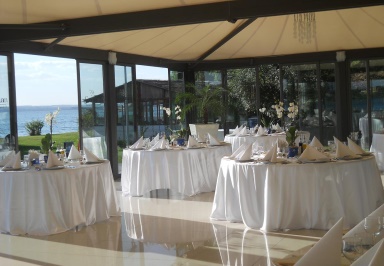 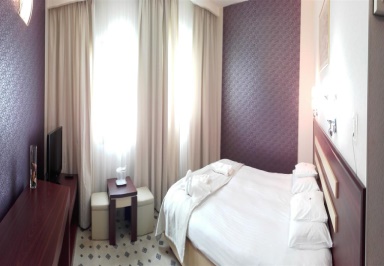 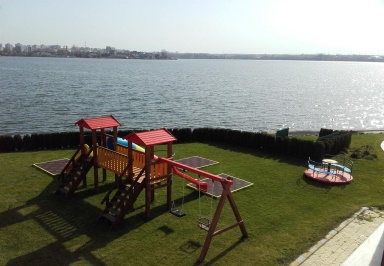 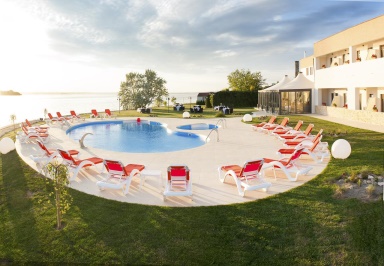 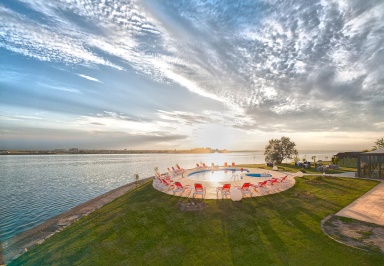 Tip camera/ periodaPASTE17.04.2020.04.2021.04.2029.04.201 Mai30.04.2002.05.2003.05.2028..05.20********13.09 .20 30.09.201 Iunie29.05.2001.06.20******* Rusalii 05.06.2008.06.2002.06.2018.06.20******** 01.09.2012.09.2019.06.2001.07.2019.06.2001.07.2006.07.2016.07.20************* 17.08.2031.08.2006.07.2016.07.20************* 17.08.2031.08.20* Never Sea 02.07-05.07.20************* 17.07.2016.08.20* Never Sea 02.07-05.07.20************* 17.07.2016.08.2001.10.2015.04.21min 3 nD-Lmin 2 nD-JV& SD-JV& SD-JV& S (Never Sea)Fara mdCamera economy vedere lac fara balcon335 lei298 lei473 lei345 lei398 lei365 lei415 lei446 lei490 lei515 lei564 lei592 lei195 leiCamera dubla/ twin vedere gradina & terasa363 lei328 lei505 lei373 lei438 lei398 lei450 lei480 lei530 lei555 lei605 lei635 lei215 leiCamera dubla vedere lac & balcon387 lei357 lei548lei398 lei465 lei425 lei480 lei515 lei554 lei570 lei630 lei660 lei235 leiApartament junior vedere lac & balcon510 lei475 lei614 lei510 lei614 lei598 lei624 lei680 lei690 lei720 lei790 lei830 lei325 leiApartament prezidential vedere lac598 lei560 lei683 lei597 lei683 lei655lei695 lei730 lei758 lei770 lei865 lei910 lei358 leiDiferente cazare02.05 – 30.06.2001.09 - 30.09.2001.07 - 16 .07.2017.08 - 30.08.2017.07.- 16.08.20Copil 10 -15.99 ani356271Copil 16-18 ani5078981 Adult7898125Camera economy vedere lac fara balconCamera economy vedere lac fara balconCamera economy vedere lac fara balconCamera dubla / twin vedere gradina & terasaCamera dubla / twin vedere gradina & terasaCamera dubla / twin vedere gradina & terasaCamera dubla vedere lac & balconCamera dubla vedere lac & balconCamera dubla vedere lac & balconApartament junior vedere lac & balconApartament junior vedere lac & balconApartament junior vedere lac & balconApartament prezidential vedere lacApartament prezidential vedere lacApartament prezidential vedere lac*31 Ian202028 Feb202031 Mart202031 Ian202028 Feb202031 Mart202031 Ian202028 Feb202031 Mart 202031 Ian202028 Feb202031 Mart202031 Ian202028 Feb202031 Mart2020Discount aplicat30 &20% *20 &15%*10%30 &20%*20&15%*10%30 &20%*20&15%*10%30 &20%*20 &15%*10%30 &20%*20 &15%*10%03.05-28.05.2020263 lei292 lei311 lei279 lei310 lei332 lei297 lei330 lei354 lei365 lei409 lei442 lei399 lei447 lei486 lei02.06-18.06.2020288 lei320 lei353 lei312 lei348 lei384 lei337 ei376 lei416 lei437 lei490 lei544 lei477 lei536 lei596 lei19.06-01.07.2020322 lei359 lei397 lei343 lei383 lei424 lei361 lei404 lei447 lei466 lei524 lei582 lei512 lei576 lei641 lei06.07-16.07.2020364 lei407 lei451 lei394 lei442 lei489 lei409 lei459 lei509 lei507 lei570 lei634 lei557 lei628 lei699 lei17.07-16.08.2020*582 lei634 lei660 lei613lei669 lei698 lei632 lei691 lei720 lei753 lei828 lei866 lei810 lei893 lei934 lei17.08-31.08.2020364 lei407 lei451 lei394 lei442 lei489 lei409 lei459 lei509 lei505 lei570 lei634lei557 lei628 lei699 lei01.09-12.09.2020288 lei320 lei353 lei312 lei348 lei384 lei337 ei376 lei416 lei437 lei490 lei544 lei477 lei536 lei596 lei13.09-30.09.2020263 lei292 lei311 lei279 lei310 lei332 lei297 lei330 lei354 lei365 lei409 lei442 lei399 lei447 lei486 leiCamera economy vedere lac fara balconCamera economy vedere lac fara balconCamera dubla / twin vedere gradina & terasaCamera dubla / twin vedere gradina & terasaCamera dubla vedere lac & balconCamera dubla vedere lac & balconApartament junior vedere lac & balconApartament junior vedere lac & balconApartament prezidential vedere lacApartament prezidential vedere lacOferta 4 nopti / persoanaOferta 4 nopti / persoanaOferta 4 nopti / persoanaOferta 4 nopti / persoanaOferta 4 nopti / persoanaOferta 4 nopti / persoanaOferta 4 nopti / persoanaOferta 4 nopti / persoanaOferta 4 nopti / persoanaOferta 4 nopti / persoanaOferta 4 nopti / persoana03.05-28.05.2020555 lei555 lei590 lei590 lei627 lei627 lei774 lei774 lei846 lei846 lei02.06-18.06.2020608 lei608 lei660 lei660 lei713 lei713 lei927 lei927 lei1013 lei1013 lei19.06-01.07.2020672 lei774 lei *717 lei750 lei*750 lei803 lei*966 lei1050 lei*1073 lei1125 lei*06.07-16.07.2020765 lei803 lei*825 lei863 lei*861 lei885 lei*1065 lei1142 lei*1167 lei1215 lei*17.08-31.08.2020765 lei803 lei*825 lei863 lei*861 lei895 lei*1065 lei1142 lei*1167 lei1215 lei*01.09-12.09.2020672 lei774 lei *717 lei750 lei*750 lei803 lei*966 lei1050 lei*1073 lei1125 lei*13.09-30.09.2020555 lei555 lei590 lei590 lei627 lei627 lei744 lei744 lei846 lei846 lei